Filitalia International & Foundation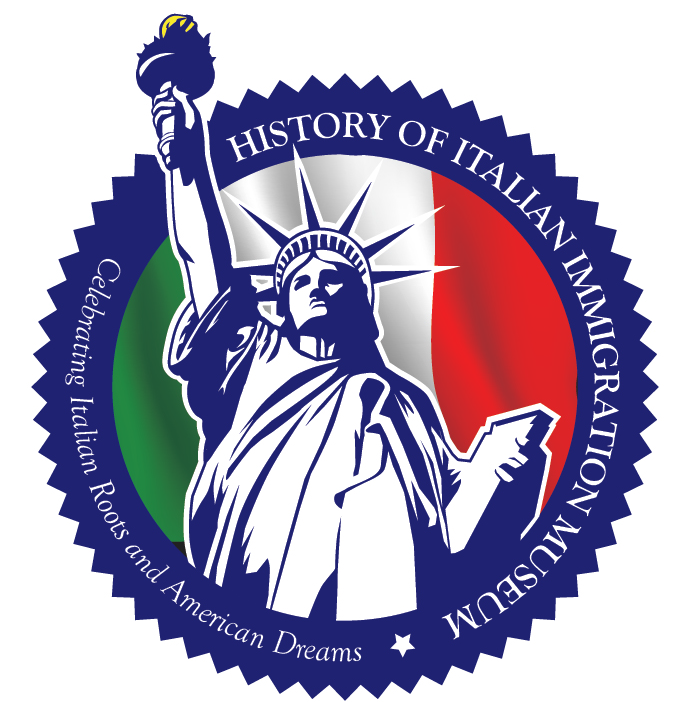 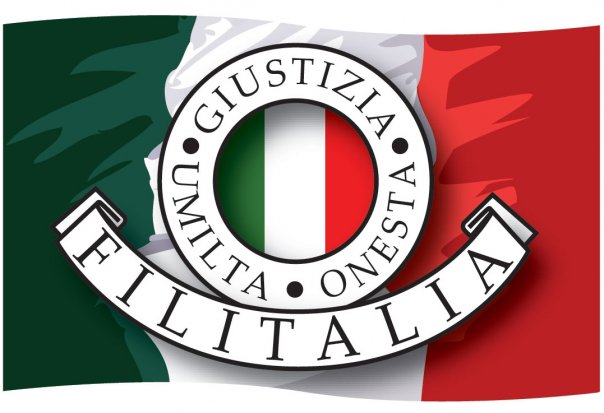 CAPITAL CAMPAIGNBUY A TILE AND HELP SUPPORTHISTORY OF ITALIAN IMMIGRATION MUSEUM______(Row 1)       $5,000.00______(Row 2)       $4,500.00______(Row 3)       $4,000.00______(Row 4)       $3,000.00                      ______(Row 5)        $2,500.00            ______(Row 6)        $2,500.00                         ______(Row 7)        $1,000.00            ______(Row 8)        $1,000.00            ______(Row 9)         $500.00            ______(Row 10)       $500.00            ______(Row 11)       $250.00Tile #________Purchased By:Name:______________________________________Adress:______________________________________City:______________State:_____zip:______________Telephone No.________________________________Email________________________________________www.filitaliainternational.comFilitalia Foundation 501(c)3 is a private non-profit organization created in 1987 and The History of Italian Immigration Museum exists to preserve the tangible and intangible heritage of Italian Americans through stories that permeate all cultures. HIIM connects the Italian-American community with its cultural roots and shares that heritage with people of all backgrounds by engaging visitors in participatory and educational programming.--------------------------------------------------------------------------------------------------------------------------------------------------------------------Engraving: PLEASE PRINT LEGIBLY/ ALL ENGRAVING SUBJECT TO COMMITTEE APPROVALLimited to up to 50 characters per paver.  Please include, Family Name, Year of Arrival and City(or Province) of Origin. Please return completed form along with check payable to:Filitalia International 1809 W. Oregon Ave, Philadelphia PA 19145